YEAR 11 TEST 4	   REVISION HW           CALCULATOR	             COREName ____________________			Teacher ______________________Compound measures/15SA and Vol /15Equations/10Percentages/10Algebra:  Compound measure1.SA sprinter runs a distance of 350 metres in 50 seconds.Work out the average speed of the sprinter.
………………………… m/s   (1)2.SA piece of metal has a mass of 800g and a volume of 40 cm3.Find its density in   g/cm3.
………………………… g/cm3   (1)3.FMary drove from Manchester to Newcastle It took her 3 hours at an average speed of 50km/h.Jane did the same journey. 
She took 2.5 hours.Work out Jane's average speed from Manchester to Newcastle.…………………………………………………………………………………………………………………………………………………………………………………………………………………………………………………………………………………………………………………………………… km/h(2)3.Ryan goes for a walk.  He walks 20 miles in 7 hours.5 miles = 8 km.Neve says that Ryan walked more than 25 km.  Is Neve right?
You must show all your working.………………………………………………………………………………………………………………………………………………………………………………………………………………………………………………………………………………………………………………………………………………………………………………………………………………………………………………………………(2)4.MThe distance from Fulbeck to Ganby is 10 miles. 
The distance from Ganby to Horton is 18 miles.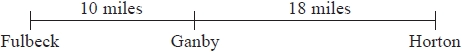 
Raksha is going to drive from Fulbeck to Ganby. She will then drive from Ganby to Horton.Raksha leaves Fulbeck at 10 00 
She drives from Fulbeck to Ganby at an average speed of 40mph.Raksha wants to get to Horton at 10:35Work out the average speed Raksha must drive at from Ganby to Horton.………………………… mph(3)7.MAmina took part in a cycle raceHere is Amina’s speed-time graph from the start of the race.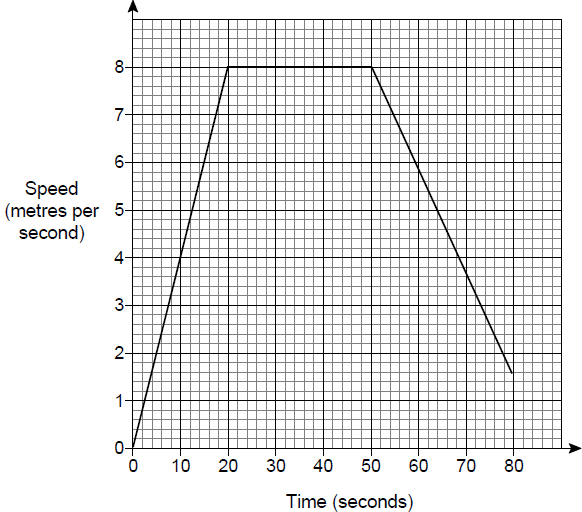 a)     For how many seconds does she cycle at a constant speed?   ………………… secsb)     Work out the total distance she cycles in the first 50 seconds.  					………………… m  
c)     Work out the gradient of the graph during the first 20 seconds.……………… m/s2d)     What does the gradient in part (c) represent?	Circle your answer.time                 speed                 distance                 acceleration(1)(2)(2)(1)TOTAL/15Geometry:  Surface Area and Volume1.SDraw the net of a triangular prism:(2)2.SHow many vertices does a pentagonal based pyramid have?	…………………(1)3.SCalculate the volume and surface area of this solid:Volume: 					Surface Area: …………………………………………………………		…………………………………………………………………………………………………………………cm3	…………………………………………………………cm2 (2)(3)4.FWork out the volume of the triangular prism.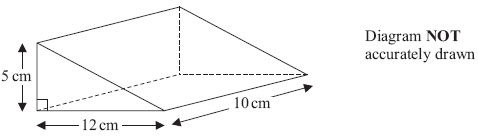 							………………………cm3 (3)8.FThe diagram shows a sphere.The radius of the sphere is 4 cmWork out the surface area of the sphere.									     …………………… cm²(2)9.FA cone has a vertical height of 9 cm and a base radius of 5 cm.Calculate the volume of the cone.									 …………………… cm3(2)TOTAL    /15Algebra: Equations1.SSFFMa)     Solve        5x + 3 = 38x  =  ………………   b)     Solve        9x - 1 = 22x  =  ………………   c) 	Solve    3(x - 5) = 18x  =  ………………   d)	Solve 5x – 1 = 3x + 17										     x  =  ……………… e) 											  x  =  ………………   (1)(1)(2)(2)(2)2.FUse trial and improvement to solve x2 + 6x =  141 correct to 1d.p.x  =  ………………   (2)TOTAL/10Number:  Percentages1.SAlice got 48 out of 80 in a Maths test.She also took and French test and scored 13 out of 25. Which test did she do better on? Give a reason for your answer:……………………………………………………………………………………………………………………………………………………(2)2.SSam wants to buy a camera for £336He has already saved £96Each week his pay is £80 he saves 30% of this pay.How many more weeks must he save?										……………weeks(2)3.FIn a school, 60% of the students are girls.50% of the girls walk to school. 20% of the boys walk to school.What percentage of the students walk to school? ………………………………   (3)4.Sophie buys a pair of jeans in the sale. All sale items have 12% off. The sale price of the jeans was £70.40. What was the original price of the jeans?(3)TOTAL/10